IMPOSSIBLE!Can you do it?!If completed, go to Alfie Senior and claim your 5hp reward!Make sure to bring your maze or no gems!Please don’t cheat, I’ll know 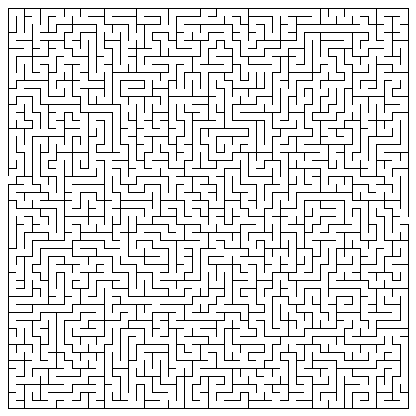 start      ->    